#23VANADIUMV23	50.942GEREEDSCHAPPIGMENTENGEEL BLOEDVanadium wordt toege-voegd aan staal om de  hardheid te verhogen.Het wordt gebruikt in ge-reedschappen , waaronder sleutels en boren .Vanadium(V)oxide wordt gebruikt om keramiek een gouden kleur te  geven. Toegevoegd aan glas, geeft het  een groene of blauwe tint.Zeekomkommers hebben geel bloed door de aanwezigheid van vanabinen, vanadiumbindende eiwitten.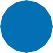 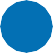 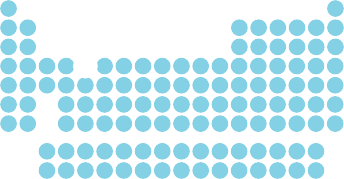 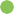 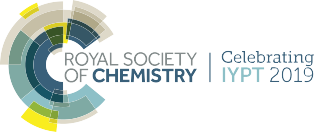 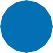 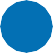 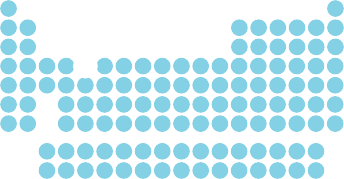 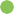 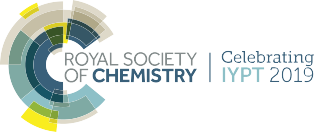 Ci	© 2019 Andy Brunning/Royal Society of Chemistry	#IYPT2019